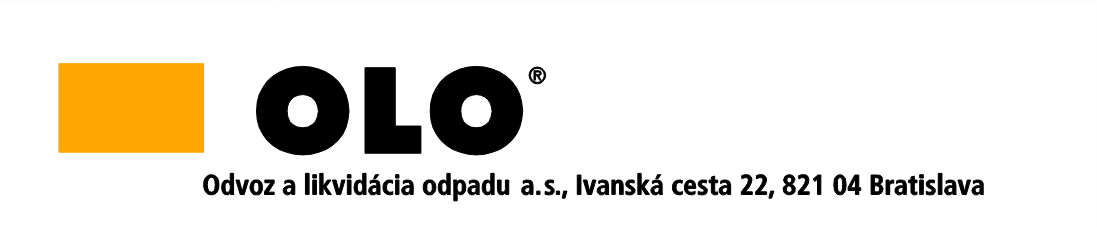 Verejný obstarávateľ Odvoz a likvidácia odpadu v skratke: OLO a.s. týmto oznamuje všetkým dotknutým subjektom, žeVýzvu č. 3 Osobné ochranné pracovné prostriedkyzaslanú dňa 2.6.2023 uchádzačom zaradeným do Dynamického nákupného systému s názvom „Osobné ochranné pracovné prostriedky“ vyhláseného verejným obstarávateľom Odvoz a likvidácia odpadu a.s. oznámením o vyhlásení verejného obstarávania v Ú. vestníku EÚ č S 207 zo dňa 26.10. 2022 pod č. 2022/S 207-590251 a vo vestníku UVO č. 232/2022 zo dňa 27.10.2022 pod č. 45284 - MUT (ďalej len „oznámenie o vyhlásení verejného obstarávania“) a zriadeného dňa  02.12.2022ruší.Odôvodnenie:Verejný obstarávateľ  na základe ustanovenia § 57 ods. 1 písm. c)  zákona o verejnom obstarávaní, v zmysle ktorého zruší verejné obstarávanie alebo jeho časť, ani jedna z predložených ponúk nezodpovedá požiadavkám určeným podľa § 42 a uchádzač nepodal námietky v lehote podľa tohto zákona. Nakoľko ani jedna z predložených ponúk nezodpovedá požiadavkám určeným podľa § 42 a ani jeden z uchádzačov nepodal námietky v lehote v zmysle zákona o verejnom obstarávaní, verejný obstarávateľ sa rozhodol zákazku zrušiť.Postup, ktorý verejný obstarávateľ použije pri zadávaní zákazky na pôvodný predmet zákazky:Na pôvodný predmet zákazky bude po prehodnotení nastavenia zákazky vyhlásená  nová výzva v rámci Dynamického nákupného systému s názvom „Osobné ochranné pracovné prostriedky“.Poučenie:Subjekty, ktorých práva alebo právom chránené záujmy mohli byť rozhodnutím verejného obstarávateľa dotknuté, sú oprávnené uplatniť príslušný revízny postup v lehote do 10 dní odo dňa doručenia tohto rozhodnutia.V Bratislave dňa 1.8.2023     .......................................					.........................................Ing. Mgr. Ivan Sokáč, PhD., MBA			              Ing. Vladimír Lukáč       predseda predstavenstva	                                       člen predstavenstva